Приложениек постановлению Администрациимуниципального образования"Город Архангельск"от 05.03.2019 № 308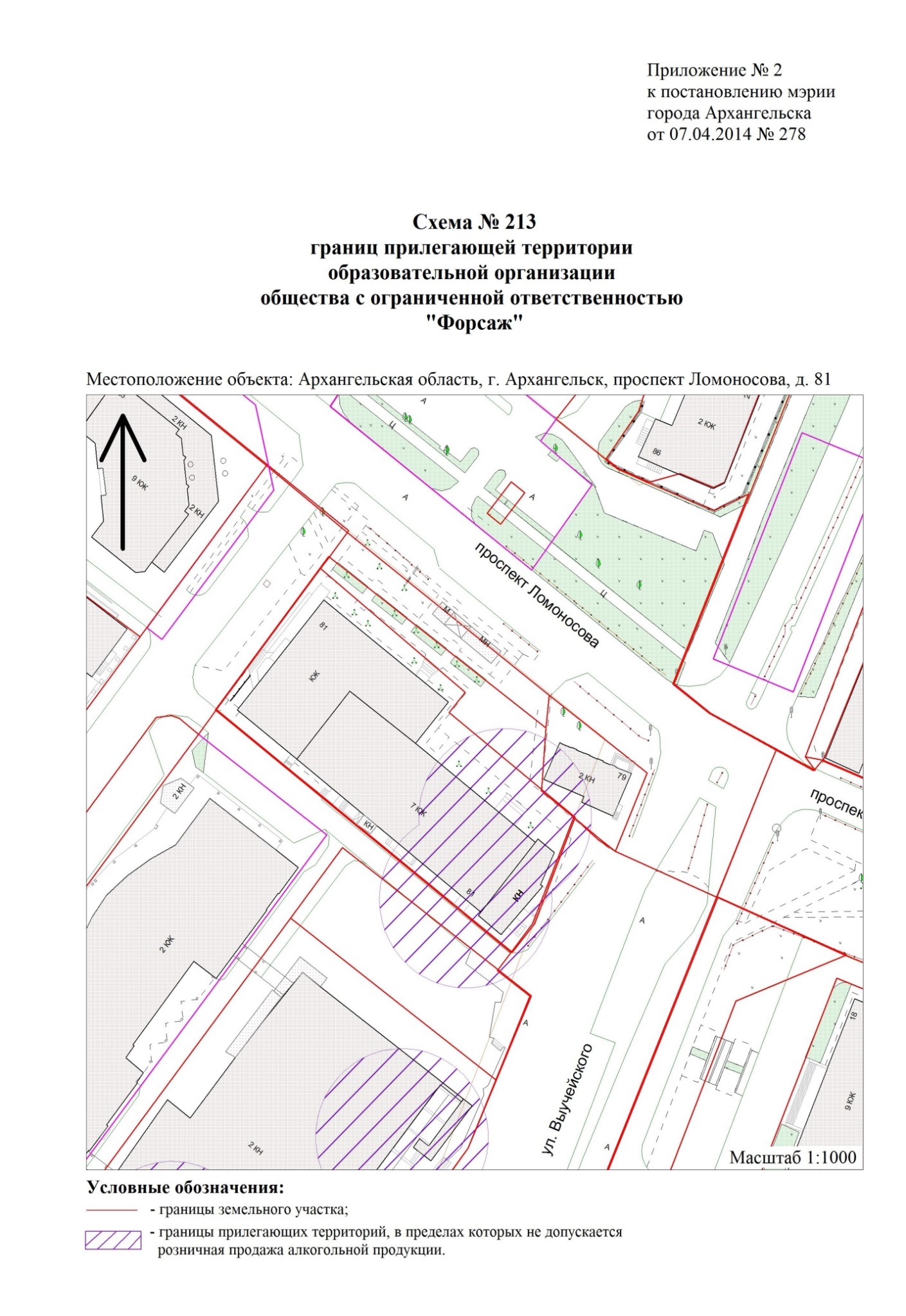 __________